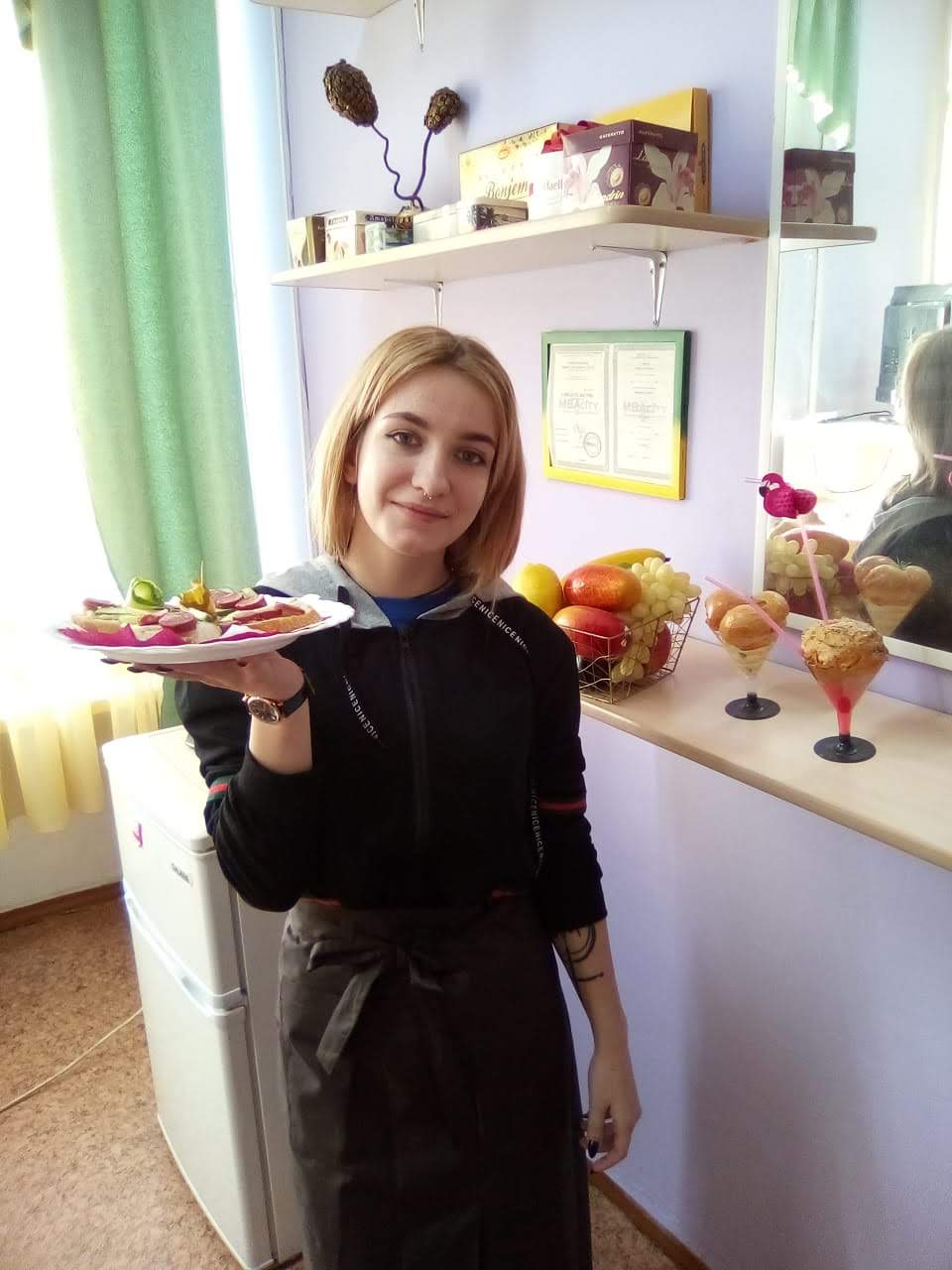 Пантус Арина Дмитриевна          РЕЗЮМЕ          соискателя на должность          «Бармен-официант»Личные данные:Адрес: г. Комсомольск-на-Амуре, Проспект Победы 57/4,22кв.Контактные данные: 8-914-211-28-40E-mail: arina.melnik.00@mail.ruСведения о себеДата рождения: 4 октября 2000 г.Семейное положение: не замужемЛичные качества: ответственность, коммуникабельность, пунктуальность, стрессоустойчивость.Опыт работы:СГ «ОАО Чикен Ком, с 1.08.19г-31.12.19г,бармен-кассирОбразование:КГБ ПОУ «Комсомольский-на-Амуре колледж технологий и сервиса»Специальность: Бармен-официантПрофессиональные навыки: Я знаю: права и обязанности бармена-официанта и их применение на делеЯ умею: встречать гостей, принимать заказы, сервировать столы, делать напитки, десерты, заданные предприятием. Технические навыки:Опыт работы с оборудованием (1с,r_keeper)Дополнительные сведения о себе:контактность;умение находить оптимальное решение в любой ситуации, в том числе – в нестандартной.